Didenko IuriiExperience:Documents and further information:All documents is ready.Position applied for: CookDate of birth: 10.02.1984 (age: 33)Citizenship: UkraineResidence permit in Ukraine: NoCountry of residence: UkraineCity of residence: PoltavaPermanent address: 17 vatutina str, Zinkiv, Poltava reg, UkraineContact Tel. No: +38 (066) 933-41-02E-Mail: dizi84@meta.uaU.S. visa: NoE.U. visa: NoUkrainian biometric international passport: Not specifiedDate available from: 14.06.2014English knowledge: GoodMinimum salary: 1500 $ per monthPositionFrom / ToVessel nameVessel typeDWTMEBHPFlagShipownerCrewingCook20.10.2012-07.04.2013Caribbean PrincessCruise Ship-USA&mdash;Cook27.01.2012-22.07.2012Grand PrincessCruise Ship-USA&mdash;Cook24.05.2011-15.11.2011Ocean PrincessCruise Ship-USAVolan-sea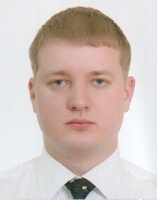 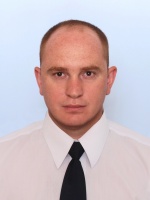 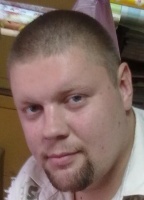 